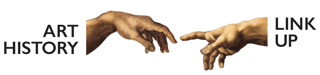 Art History Link-Up: Registered Charity Number 1172792National Gallery Art History A level and EPQ course: Teacher Application PackContentsArt History Link-Up: Art History for Everyone at the Wallace Collection and National Gallery…………………………………………………………………………………………1Teaching position.……………………………....…………………………………………..….2Person Specification………………………………………………………………....……….2-4Teacher Professional Duties………………………………………………………………...4-6Salary and hours……………………………………………………………………………….6Application…………………………………………………………………………...………6-7Art History Link-Up: Art History for Everyone at the National GalleryArt History Link-Up (AHLU) was established during the 2016/17 academic year. Its first programme, Art History for Everyone, a free fast-track AS Art History course for state maintained sector students, emerged from a two-year pilot in two state schools in 2014, undertaken for the Association for Art History. In order to open the scheme up to all state school students and to provide first-hand access to the works of art being studied, the scheme was developed independently by Art History Link-Up, a registered charity, in 2016 and relocated to The Wallace Collection on term-time Saturdays.Art History for Everyone is now hosted at the Wallace Collection, where it is generously supported by the Wallace Collection and funded by The Band Trust, and at the National Gallery, where it is generously supported by the National Gallery, with funding from the Rothschild Foundation and other supporters. There is significant demand for places and the majority of students – approximately 70% - come from ‘widening participation’ backgrounds. Over half our current cohort of students say they are considering applying to study Art History at FE/HE or careers in the Arts as a results of taking the courses and have set up their own alumni body.Colleagues at other museums and galleries have been generous with space and time. Classes have also been hosted at The British Museum, Victoria & Albert Museum, Courtauld Institute and Birkbeck, University of London’s Art History Department as appropriate to the syllabus. Every student is offered learning support in the form of EPQ/homework club run by teaching assistants, visiting expert advice on careers and FE/HE applications, and access to work experience in relevant sectors including at the Royal Collection, Society of Antiquaries, Victoria & Albert Museum, Art UK and HENI Talks.Teaching PositionArt History Link-Up is currently recruiting a teacher for the National Gallery course on state maintained sector term-time Saturdays. From September 2019 students will study two modules of the new A Level Art History course in one year alongside a taught Extended Project Qualification (EPQ) – equivalent to up to half an A level in UCAS points – with the option of continuing to study a further two modules and sitting the A level exam at the end of a second year of the course.  The course will be structured around examples of art and architecture which can be experienced and studied at first-hand in our great collections. Teaching takes place in dedicated teaching spaces, with terminal and overhead projector, with close access to the permanent collections. It is envisaged that the taught Extended Qualification Project course at the National Gallery will be based on two modules from the Pearson A level Art History specification, “Identities in Art and Architecture” and “Invention and Illusion: The Renaissance in Italy 1420-1520”, and visual analysis skills. It is envisaged that the National Gallery course on Saturday afternoons, with a dedicated teacher running each course from September to July in order to provide continuity, although there may be some flexibility with this.(At the Wallace Collection, the modules taught alongside the Extended Project Qualification course, are “Nature in Art and Architecture” and “Power and Persuasion: the Baroque in Catholic Europe 1597-1685”, and visual analysis skills, on term-time Saturday mornings. To date teachers at each centre have worked collaboratively with each other, and their teaching assistants, sharing ideas, resources, and sometimes space. It is envisaged that this way of working will continue). Teachers will be supported in development of schemes of work, topics to be taught, resources, and offered support throughout by an experienced line manager. The EPQ will be delivered in collaboration with Dr John Taylor, EPQ expert and examiner, and supported by James Allen’s Girls’ School, with an online virtual teaching resource area (Google classroom), volunteer teachers as ‘remote’ mentors and teaching assistant support. EPQ/homework club will be run, following class, by teaching assistants with Art History degrees, frequently undertaking post-graduate study, and with a commitment to teaching and learning, and to widening participation. This opportunity will interest anyone seeking to develop their art historical and teaching skills, to be part of the life of and increase their knowledge of London’s great collections, and to be part of and support a significant initiative to increase access to the arts for students from a diverse range of backgrounds. Person specificationEducation/QualificationsEssentialA good honours degree in an appropriate subjectExperience of teaching Art HistoryDesirableAn Art History degree at undergraduate level or aboveTo have or be undertaking a teaching qualificationExperienceEssentialExperience of teaching Art HistoryDesirableExperience of teaching A level Art HistoryExperience of delivering and supervising Extended Project Qualifications (EPQ)Experience in teaching a specific period or theme from the A level specificationExperience of working in a schoolExperience of teaching in a museum/gallery/non-school settingExperience of teaching in the state maintained sectorExperience of mixed ability teachingExperience of working with students from ‘widening participation’ backgroundsSkills and abilitiesEssentialTo be able to inspire and motivate studentsEnthusiasm for subjectCommitment to teachingGood ICT and class presentation skillsExcellent interpersonal skillsGood time managementTo be able to support independent and remote learningDesirableTo be proficient in a wide-range of online teaching and learning platforms to enhance student’s out-of-class learning, communication and collaborationExperience of using a VLE to share and devliver course content (currently Google classroom)Personal Qualities:Essential To be committed to delivering the highest possible standard of educational experience to AHLU students on a weekly basisTo be committed to the aims of Art History Link-Up including providing opportunities to study Art History in museums and galleries and gain a formal qualification to a diverse range of young peopleTo be committed to the safeguarding and promoting the welfare of young people. An enhanced Disclosure and Barring Service (DBS) check will be completed on the successful applicant.To have the ability to form and maintain appropriate relationships and personal boundaries with young peopleOrganisedSelf-motivatedResponsibleResponsiveCollaborativeFlexible, resourceful and and adaptable DesirableTo have undertaking safeguarding trainingTo have undertaken first aid trainingArt History Link-Up Teacher: Professional DutiesArt History Link-Up is committed to safeguarding and promoting the welfare of children and young people and expects all staff and volunteers to share this commitment. You are expected to act in accordance with the aims, policies and administrative procedures of Art History Link-Up The following duties shall be deemed to be included in the professional duties which you will be required to perform: Teaching Planning, preparing and delivering Art History A level module courses and lesson on term-time Saturdays based at the National Gallery or at alternative venue as appropriate to the syllabus in consultation with your line managerSupporting the teaching of the EPQ, with support and collaboration from Dr John Taylor, Edexcel examiner, your line manager, expert mentors and teaching assistants.Teaching, according to their educational need, the students assigned to you; setting and marking work (including examinations as appropriate) to be carried out in EPQ/homework club or elsewhereAssessing, recording and reporting on the development, progress and attainment of students to your line managerSupervising/directing EPQ/homework club as required and liaising with homework club assistants over tasks to be set, possibly including sourcing of snacks depending on locationSending students information in advance of class about topics to be covered, so that they can prepare, teaching and learning materials, and assignmentsMarking and feeding back on homework and other assignments in a timely and constructive mannerOther activities Promoting the general progress and well-being of individual students and of any class or group of students assigned to youProviding guidance and advice to students on educational and social matters, including liaising with them on occasion about extra-mural activities and opportunitiesMaking records and reports on the personal and social needs of the pupils in accordance with AHLU’s Safeguarding Policy. Communicating and co-operating with persons or bodies outside the scheme, in consultation with your line manager, and/or the Safeguarding Policy Participating in meetings arranged for any of the purposes described above. Following reasonable guidance and direction from your line manager and charity trustees as appropriateLiaising with members of staff at host venues as appropriateFollowing reasonable requirements in relation to the delivery of a taught Extended Project Qualification (EPQ) course taught alongside two A level Art History course modules on term-time SaturdaysFurther training and development Reviewing from time to time your methods of teaching and programme of work as appropriateParticipating in arrangements for your professional development as requiredChild protection, discipline, health and safety Promoting and safeguarding the welfare of children and young persons for whom you are responsible and with whom you come into contact Maintaining good order and discipline among the students and safeguarding their health and safety both when they are on the Gallery premises and when they are engaged in authorised AHLU activities elsewhereAdministration Participating in administrative and organisational tasks related to such duties as are described above, including the management or supervision of persons providing support for the teachers in the scheme, e.g. teaching assistants, and the ordering and allocation of equipment and materialsFlexibility You may be required to undertake such other reasonable duties from time to time as AHLU may reasonably requireSalary and hoursTeaching staff are expected to be delivering lessons between from 1.30-4pm (at the National Gallery) with some supervision and direction of EPQ/homework club afterwards on term-time Saturdays.The fee (for each session) including preparation and marking is £200 per session, payable by invoice submitted at the end of each calendar month. ApplicationApplications must be returned by email to info@arthistorylinkup.org by 5pm on the closing date, Wednesday 26th June. Applications must be made using the application form, and by C.V., if desired, in addition to a covering letter stating your suitability for the position and your reasons for applying.  Please visit our website for application pack and further information: http://arthistorylinkup.org/vacancy/It is anticipated that interviews will take place in central London in early July. Equal OpportunitiesIt is the policy of Art History Link-Up to provide equal opportunities for all qualified individuals regardless of race, colour, religion, ethnic or national origin, sexual orientation, age, gender medical condition or disability in accordance with the Equality Guidance Act 2010. SafeguardingCandidates should be aware that the position involves some degree of responsibility for safeguarding children. This post is exempt from the Rehabilitation of Offenders Act 1974 and, therefore, all convictions, cautions and bind-overs, including those as “spent” must be declared. Successful candidates will be required to complete a Disclosure & Barring Service application. References will be sought and we may approach previous employers for information to verify particular experience and qualifications. Successful candidates will be required to provide certificates of qualification, and to both review and act in accordance with Art History Link-Up’s Safeguarding Policy. Charitable statusThe charity called Art History Link-Up (charity registration number 1172792) is a Charitable Incorporated Organisation (C.I.O.), registered address The Old Rectory, Wiggonholt, West Sussex RH20 2EL, for more information visit www.arthistorylinkup.org.  What our teachers say:EMMA BOWEN, NATIONAL GALLERY ART HISTORY FOR EVERYONE TEACHER: “The AHLU students are all so motivated and fun to teach. It's amazing that they give up every Saturday to come and learn about Art History, it shows a drive and passion which is truly rare and precious. I can't wait to see where our AHLU students will end up in the future. It's wonderful to think that for some this will be the launch-pad into a university course and possibly a career connected with Art History, but it's equally exciting that no matter what the students end up doing they will always have a love and appreciation of art."LAURA HOUSE, WALLACE COLLECTION ART HISTORY FOR EVERYONE TEACHER: “By opening up the gallery to these students, Art History Link-Up fosters a unique learning environment in which the subject truly comes to life! I have no doubt that this experience will continue to positively impact students' future professional and personal development. The work championed by AHLU is essential in the movement to promote art history as a subject that is accessible for all young people.”TEACHING ASSISTANT WALLACE COLLECTION, JACK DUNLEAVY: “Working with Art History Link-Up has been a really inspiring experience for me. As a teaching assistant, I've been amazed at the way our students have grasped the opportunity to learn with both hands. It's been a great pleasure for me to help young people make connections with each other and with professionals in the field, to gain transferable skills which will help them in all areas of life, and perhaps most importantly to develop an appreciation of art which will last a lifetime.”